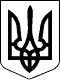 БЕРЕГІВСЬКА РАЙОННА ДЕРЖАВНА АДМІНІСТРАЦІЯЗАКАРПАТСЬКОЇ ОБЛАСТІР О З П О Р Я Д Ж Е Н Н Я18.11.2019                                           Берегове                                               №  378Про фінансування видатківВідповідно до статей 6  і 39 Закону України „Про місцеві державні адміністрації”,   на виконання Програми розвитку та удосконалення цивільного захисту  Берегівського  району  на 2019 – 2020 роки , затвердженої рішенням 17-ої сесії Берегівської районної ради VII скликання від 15.11.2018 № 330 (із змінами від 07.06.2019 № 394):1.Дозволити:1.1.Фінансовому управлінню райдержадміністрації (Ваш О.М.) профінансувати  видатки   у сумі 100000,00 (сто тисяч)  гривень для виконання заходів   Програми  розвитку  та  удосконалення  цивільного  захисту Берегівського району на 2019 – 2020 роки. 1.2.Відділу фінансово–господарського забезпечення апарату райдержадміністрації перерахувати кошти на рахунок ДПРЧ-12 УДСНС України в Закарпатській області. 2.Контроль за виконанням цього розпорядження залишаю за собою.Голова державної адміністрації                                          Іштван ПЕТРУШКА